Проект резолюции A-31/[4.4]Представлен: Австралией, Азербайджаном, Алжиром, Аргентиной, Афганистаном,
Бангладеш, Бельгией, Бенином, Болгарией, Бразилией, Венесуэлой, Вьетнамом,
Германией,  Гренадой, Грецией, Джибути, Доминиканской Республикой, Египтом, 
Индией, Индонезией, Иорданией, Ираном (Исламской Республикой), Италией, Канадой,
Катаром, Кенией, Китаем, Колумбией, Кот-д’Ивуаром, Кубой, Кувейтом, Ливией, 
Мадагаскаром, Малайзией, Марокко, Мексикой, Мозамбиком, Монако, Нидерландами, Нигерией, Норвегией, Объединенными Арабскими Эмиратами, Панамой, Перу, 
Португалией, Республикой Корея, Российской Федерацией, Румынией, Сальвадором, Сейшельскими Островами, Сенегалом, Сент-Винсентом и Гренадинами, Сербией, 
Сингапуром, Соединенным Королевством, Сомали, США, Таиландом, Танзанией, 
Тимором-Лешти, Того, Тунисом, Туркменистаном, Турцией, Уругваем, Филиппинами, Финляндией, Францией, Швецией, Шри-Ланкой, Южной Африкой и ЯпониейАспекты деятельности Комиссии, касающиеся управления и
подготовки программы и бюджетаМежправительственная океанографическая комиссия, изучив документы: IOC/A-31/3.2.Doc(2) – Доклад об исполнении бюджета на 2020-2021 гг. (40 С/5) по состоянию на 31 декабря 2020 г.;IOC/A-31/3.2.Doc(3) – Финансовое положение специального счета МОК по состоянию на конец 2020 г. и прогноз на 2021 г.;IOC/A-31/4.1.Doc – Проект Среднесрочной стратегии МОК на 2022-2029 гг. (41 С/4);IOC/A-31/4.2.Doc – Проект программы и бюджета на 2022-2025 гг. (41 С/5) – первый двухлетний период 2022-2023 гг.;IOC/A-31/4.3.Doc – Доклад председателя межсессионной финансовой консультативной группы МОК (2021 г.).Исполнение бюджета на 2020-2021 гг. по состоянию на 31 декабря 2020 г. 
и финансовое положение специального счета МОК
по состоянию на конец 2020 г. и прогноз на 2021 г.подтверждает, что планы работы МОК на 2020-2021 годы, представленные в документе IOC/A-31/3.2.Doc(2), были выполнены в соответствии с бюджетными ассигнованиями, утвержденными Ассамблеей МОК на ее 30-й сессии в резолюции XXX-3, как представлено в документе IOC-XXX/2 Annex 9;отмечает несколько более низкие, чем обычно, темпы исполнения бюджета в первый год двухлетнего периода 2020-2021 гг. в связи с деятельностью в условиях пандемии COVID-19, а также намерение секретариата полностью выполнить двухлетнюю программу работы к концу 2021 г.;отмечает также, что по состоянию на 31 декабря 2020 г. цели по привлечению внебюджетных ресурсов, установленные на двухлетний период 2020-2021 гг., были достигнуты в целом на уровне 76%, но со значительными различиями между функциями МОК;принимает к сведению информацию о финансовом положении специального счета МОК по состоянию на конец 2020 г. и прогноз на 2021 г., представленные в документе IOC/A-31/3.2.Doc(3);утверждает корректировки бюджетных ассигнований на 2020-2021 гг., содержащиеся в таблице 1 документа IOC/A-31/3.2.Doc(3);благодарит государства-члены, которые уже предоставили или обязались внести внебюджетные средства для осуществления программы на 2020-2021 гг.; призывает все государства-члены вносить добровольные взносы в целях обеспечения полного достижения коллективно утвержденных целевых показателей привлечения внебюджетных ресурсов на 2020-2021 гг., желательно на специальный счет МОК;просит Исполнительного секретаря МОК продолжать деятельность по дальнейшему привлечению добровольных взносов, в том числе от доноров из частного сектора и прочих партнеров, и достижению полного выполнения программных целевых показателей МОК на 2020-2021 гг.;Проект среднесрочной стратегии на 2022-2029 гг.одобряет поправки и усовершенствования, внесенные секретариатом в проект среднесрочной стратегии МОК на 2022-2029 гг., в ответ на рекомендации, представленные на 53-й сессии Исполнительного совета МОК в резолюции EC-53/2;одобряет среднесрочную стратегию МОК на 2022-2029 гг. с поправками к документу IOC/A-31/4.1.Doc, содержащемуся в приложении I к настоящей резолюции; Проект программы и бюджета на 2022–2025 гг.выражает признательность секретариату МОК за предложение, содержащееся в документе IOC/A-31/4.2.Doc, как соответствующее руководящим принципам, установленным в резолюции EC-53/2, и целям высокого уровня, определенным в проекте среднесрочной стратегии МОК на 2022-2029 гг.;принимает к сведению программные решения Исполнительного секретаря, выражая при этом озабоченность сокращением бюджета обычной программы на оперативную деятельность;подчеркивает важность наличия у МОК стратегии и необходимых ресурсов как в рамках обычного программного бюджета, так и добровольных взносов для выполнения ее роли в проведении Десятилетия ООН, посвященного науке об океане в интересах устойчивого развития (2021-2030 гг.), (далее «Десятилетие»);предлагает Генеральному директору ЮНЕСКО:укрепить в рамках документа 41 C/5 кадровые ресурсы МОК, с тем чтобы Комиссия была способна решать стоящие перед ней задачи, количество которых постоянно растет, и удовлетворять текущие и вновь возникающие приоритетные потребности, включая те из них, которые связаны с достижением целей устойчивого развития и проведением Десятилетия; продолжить прикладывать все усилия для увеличения в рамках документа 41 C/5 предоставляемых МОК финансовых средств; обеспечить бюджетные ассигнования для МОК в утвержденном документе 41 С/5 без их уменьшения путем перенаправления средств в другие части бюджета ЮНЕСКО;предлагает государствам – членам МОК:продолжать отстаивать перед Генеральным директором ЮНЕСКО и руководящими органами ЮНЕСКО важность МОК как органа с функциональной автономией в рамках ЮНЕСКО, подчеркивая, в частности, ценность вклада МОК в деятельность ЮНЕСКО и в поддержку устойчивого развития;поддерживать укрепление МОК в процессе консультаций по проекту среднесрочной стратегии ЮНЕСКО на 2022-2029 гг. (проект документа 41 C/4) и проекта программы и бюджета на 2022-2025 гг. (проект документа 41 C/5);увеличить добровольные взносы в поддержку МОК в связи с ее возрастающими функциями, желательно на специальный счет МОК, а также, помимо прочего, вносить вклад в натуральной форме путем предоставления персонала (либо в форме личного присутствия, либо с использованием механизмов удаленной работы) для секретариата МОК;увеличить также взносы без жесткой целевой привязки, с тем чтобы позволить МОК выполнять коллективно согласованные приоритетные задачи программ МОК;просит Исполнительного секретаря МОК:информировать должностных лиц МОК и государства-члены о процессе утверждения ЮНЕСКО документа 41 C/5;после утверждения Генеральной конференцией ЮНЕСКО бюджета на 2022-2023 гг. разработать планы работы на основе общего подхода, установленного в документе IOC/A-31/4.2.Doc;поддерживать работу межсессионной финансовой консультативной группы (МФКГ), своевременно предоставляя информацию о процессе составления программы и бюджета, в целях содействия принятию обоснованного решения государствами – членами Исполнительного совета МОК на его 55-й сессии в 2022 г.;Управление и методы работынапоминая, что Ассамблея МОК на своей 30-й сессии в резолюции XXX-3 предложила МФКГ «продолжить изучение передового опыта с целью дальнейшего повышения эффективности совещаний руководящих органов МОК»,признавая, что пандемия COVID-19 привлекла внимание к необходимости пересмотра и возможного обновления Правил процедуры МОК для приведения их в соответствие с преобладающей передовой практикой Организации Объединенных Наций в целях упрощения обоснованного и своевременного принятия решений государствами – членами МОК,отмечая, что Исполнительный совет МОК на своей 53-й сессии в резолюции EC-53/2 признал необходимость адаптации Правил процедуры МОК к совещаниям в режиме онлайн,приветствует представленную в докладе председателя МФКГ (IOC/A-31/4.3.Doc) информацию относительно консультаций, проведенных по этому вопросу с юрисконсультом ЮНЕСКО; просит Исполнительного секретаря МОК в сотрудничестве с юрисконсультом ЮНЕСКО и МФКГ подготовить предварительное предложение о пересмотре отдельно Правил процедуры Ассамблеи МОК и Правил процедуры Исполнительного совета МОК с внесением необходимых разъяснений и согласованием текстов на различных языках для рассмотрения и утверждения этими двумя органами в соответствии со следующим графиком:первый проект Правил процедуры Исполнительного совета МОК будет рассмотрен Исполнительным советом МОК на его 55-й сессии в 2022 г.;проект Правил процедуры Ассамблеи МОК будет представлен для рассмотрения и утверждения Ассамблеей МОК на ее 32-й сессии в 2023 г.;на своей 32-й сессии Ассамблея МОК рассмотрит также проект Правил процедуры Исполнительного совета МОК; Исполнительный совет МОК проведет внеочередную сессию для принятия своих Правил процедуры сразу после 32-й сессии Ассамблеи МОК;соглашается, что каждый руководящий орган МОК утвердит рекомендации по методам работы сессий в режиме онлайн одновременно с Правилами процедуры, следуя практике Исполнительного совета ЮНЕСКО;предлагает МФКГ подготовить предложение по систематическому подходу к отчетности за взносы в натуральной форме и ее методологии в соответствии с обновленными Руководящими принципами программной и бюджетной деятельности (приложение I к резолюции ЕС-53/2) и статьей 10 Устава МОК для рассмотрения Ассамблеей МОК на ее 32-й сессии.Приложение 1 к резолюции А-31/[4.4]Среднесрочная стратегия МОК на 2022-2029 гг. (41 C/4)СОДЕРЖАНИЕ ПРЕДИСЛОВИЕЦЕЛИ ВЫСОКОГО УРОВНЯ И ПРИОРИТЕТЫ МОК РЕАЛИЗАЦИЯ СТРАТЕГИИРАБОТА НА МЕСТАХВЗАИМОДЕЙСТВИЕ С КЛЮЧЕВЫМИ ПАРТНЕРАМИ И ЗАИНТЕРЕСОВАННЫМИ СТОРОНАМИ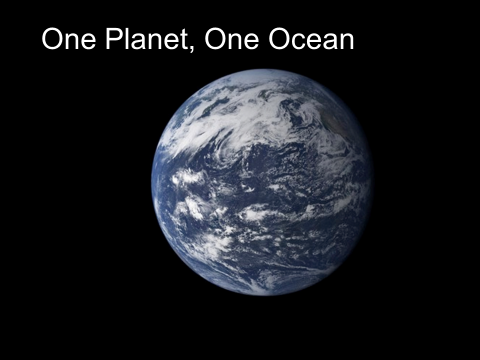 МИССИЯ МОК(Статья 2.1 Устава МОК)ЗАЯВЛЕНИЕ МОК О ПЕРСПЕКТИВНОМ ВИДЕНИИПредисловиеОкеан является крупнейшей экосистемой планеты Земля. Благодаря ему наша планета именно таким образом выглядит из космоса. Люди должны жить в гармонии с океаном. Чтобы продолжать пользоваться жизнеобеспечивающей функцией океана, необходимо найти баланс между постоянно растущим использованием океанического пространства и ресурсов и восстановлением и поддержанием здоровья океана, которое в настоящее время стремительно ухудшается. Это понимание отражено в формулировке Цели устойчивого развития 14 Повестки дня на период до 2030 года: «Сохранение и рациональное использование океанов, морей и морских ресурсов в интересах устойчивого развития». Роль океана для климата, снижения риска бедствий, будущего островных государств отражена в Парижском соглашении РКИКООН, Конвенции о биологическом разнообразии, Сендайской рамочной программе ООН по снижению риска бедствий и Программе действий по ускоренному развитию МОСРГ («Путь САМОА») и в ряде региональных, субрегиональных и национальных рамочных программ действий или стратегий развития. В сложном мире, в котором мы живем, с продолжающимся и ускоряющимся изменением климата, успех всех этих механизмов зависит от способности науки предложить необходимые решения, а также от способности и желания заинтересованных сторон эффективно применять эти решения. Поэтому ключевая роль Межправительственной океанографической комиссии ЮНЕСКО заключается в объединении усилий научных сообществ, правительственной системы принятия решений и более широкого круга заинтересованных сторон среди государств-членов, включая частный сектор и гражданское общество в целом, для разработки эффективного, научно обоснованного комплексного управления океаном и прибрежными районами и выработки соответствующих решений с учетом соответствующих знаний коренных народов и местных и традиционных знаний. Никогда еще в истории нашей цивилизации вопрос такого сотрудничество не стоял так остро. Для управления океаном необходимо включить науку об океане в основное русло деятельности. Появление международного юридически обязательного документа по сохранению и устойчивому использованию морского биологического разнообразия районов за пределами действия национальной юрисдикции (БПНЮ) в рамках Конвенции ООН по морскому праву (ЮНКЛОС) означает, что юридически обязательные обязательства государств начинают все больше зависеть океанологии. Успешное выполнение программы МОК в период Среднесрочной стратегии 2014–2021 гг. и возглавляемые МОК планирование и координация Десятилетия ООН, посвященного науке об океане в интересах устойчивого развития (2021–2030 гг.), вывели МОК на ведущую позицию в работе по систематическому обеспечению связанных с океаном решений глобальных проблем современности. Однако способность МОК выполнять все расширяющийся круг своих задач и реагировать как на целевые установки Десятилетия, так и на чаяния и потребности своих государств-членов потребует, в свою очередь, более сильной поддержки со стороны правительств, более авторитетного потенциала принятия решений от руководящих органов МОК, а также адекватной и надежной совместной разработки всей цепочки создания ценности современной науки об океане и инвестиций в нее.ЦЕЛИ ВЫСОКОГО УРОВНЯ И ПРИОРИТЕТЫ МОК Посредством международного сотрудничества МОК стремится создавать и применять научные знания для достижения следующих целей высокого уровня (ЦВУ), уделяя особое внимание обеспечению того, чтобы все государства-члены располагали потенциалом для их решения:Здоровый океан и устойчивые океанические экосистемные услуги;Эффективные системы предупреждения и готовность к цунами и другим опасным явлениям, связанным с океаном; Устойчивость к изменению климата и вклад в его смягчение; Научно обоснованные услуги для устойчивой экономики океана; Прогнозирование возникающих проблем в области наук об океане. Цель 1 – Здоровый океан и устойчивые океанические экосистемные услуги 	Улучшение научного понимания океанических экосистем, определение надежных показателей их здоровья и понимание уязвимости экосистем, например, к воздействию различных стрессовых факторов, являются жизненно необходимыми для мониторинга и прогнозирования здоровья и устойчивости экосистем и разработки экосистемного управления, лежащего в основе устойчивой экономики океана и усовершенствованного управления океаном. Текущие исследования экосистем и управление ими требуют более тесной координации и сотрудничества между основными заинтересованными сторонами.Цель 2 – Эффективные системы предупреждения и обеспечение готовности к цунами и другим опасным явлениям, связанным с океаном С ускорением развития прибрежных районов и изменением окружающей среды общество становится все более уязвимым к таким опасным явлениям в прибрежной зоне, как вредоносное цветение водорослей, прибрежные наводнения, цунами и тропические циклоны. Государства должны знать об опасностях и иметь доступ к необходимой информации для планирования в прибрежной зоне, смягчения последствий опасного явления, адаптации к изменению климата и безопасной работы на море. Это требует дальнейшего внедрения систем наблюдения за океаном и прибрежными районами, совершенствования океанических, метеорологических и климатических моделей, а также разработки ряда местных инструментов поддержки принятия решений, включая системы раннего предупреждения.Цель 3 – Устойчивость к изменению климата и вклад в его смягчение 	Изменение и изменчивость климата  включают изменения температуры, изменение характера и интенсивности тропических циклонов, штормов, осадков и засух, повышение уровня моря и т. д. Выбросы углерода также приводят к закислению океана. Совокупное воздействие проявляется в виде деоксигенирования океана, эрозии прибрежных районов и т. д. Изменение климата угрожает многим целям человеческого развития, таким как продовольственная безопасность и здоровье, доступ к водным ресурсам и готовность к стихийным бедствиям. Океан является ключевым регулятором климата. Поэтому необходимы скоординированные глобальные и региональные усилия, в том числе за счет поддержки Совместного совета по сотрудничеству ВМО-МОК, для всестороннего включения океанического аспекта в целях повышения потенциала понимания и прогнозирования изменения климата, его воздействия на океан, руководства разработкой и ускоренной реализацией эффективных стратегий адаптации и смягчения последствий.Цель 4 – Научно обоснованные услуги для устойчивой экономики океана	Устойчивость экономики океана связана с долгосрочной способностью океанических экосистем поддерживать деятельность человека. Для сохранения этого равновесия необходимы наблюдения за океаном, целевые информационные продукты и услуги, научные оценки, а также мониторинг и прогнозирование здоровья экосистем океана. Основанные на знаниях инструменты управления океаном, такие как морское пространственное планирование, управление прибрежными районами, охраняемые морские районы и управление крупными морскими экосистемами (КМЭ), способны помочь заинтересованным в океане сторонам поставить экологические и социально-экономические цели, разработать оперативные планы, определить безопасные границы и руководящие принципы для операций, а также сократить количество конфликтов между многочисленными видами использования океанического пространства.Цель 5 – Прогнозирование возникающих проблем в области наук об океане	Океан остается одной из наименее изученных областей окружающей среды в системе Земли. Океанографические открытия все еще возможны. В океане постоянно возникают новые проблемы, которые потенциально могут повлиять на здоровье океанических экосистем, а также на благополучие человека. Новые стрессовые факторы, например, загрязняющие вещества или давление со стороны новых видов деятельности или отраслей, могут сочетаться с известными стрессорами, такими как закисление океана, изменение моделей углеродного цикла океана, деоксигенирование и изменение климата, и оказывать комплексное воздействие на экосистемы. Передовые исследования, инновации, технологические разработки, в том числе в области наблюдений и развития глобальной «экосистемы данных и информации», должны расширить наши возможности по прогнозированию таких возникающих проблем, обеспечить информирование при разработке политики, в том числе в контексте соответствующих региональных и глобальных конвенций, и способствовать продвижению своевременных решений с участием соответствующих заинтересованных сторон.  Глобальный приоритет «Африка»: Африка является всеобъемлющим приоритетом для ЮНЕСКО, а МОК обеспечит его учет во всех своих программах и отражение в показателях эффективности. В Комплексной Морской стратегии Африки до 2050 года (КМСА) особо признается роль МОК/ЮНЕСКО в содействии научным исследованиям и развитию потенциала (РП), а также в передаче морской технологии (ПМТ). МОК обеспечит научную базу для развития устойчивой экономики океана в Африке, как это предусмотрено в Повестке дня Африканского союза на период до 2063 г. («Африка, которую мы хотим: общие стратегические рамки для инклюзивного роста и устойчивого развития») и КМСА.Глобальный приоритет «Гендерное равенство»: Вклад МОК в Глобальный приоритет «Гендерное равенство» будет сосредоточен на том, чтобы международное научное сотрудничество в интересах мира и устойчивости способствовало равному представительству и праву голоса женщин и мужчин и чтобы были созданы условия, позволяющие как женщинам, так и мужчинам способствовать популяризации мер по смягчению последствий, адаптации, повышению стойкости и устойчивости. Глобальный доклад МОК о состоянии океанографии будет и далее отслеживать прогресс и помогать государствам-членам в достижении паритета мужчин и женщин в сообществе специалистов в области морских наук.Малые островные развивающиеся государства (МОСРГ): Программа действий по ускоренному развитию МОСРГ («Путь САМОА») 2014 года имеет непосредственное отношение к океану и привлекает повышенное внимание международного сообщества к экстремальным погодным явлениям, повышению уровня моря, эрозии прибрежных районов и закислению океана. Путь призывает к усилению поддержки в области технологий, финансирования и развития потенциала для адаптации к изменению климата, включая необходимость оказания помощи в базовом мониторинге окружающей среды островов. МОК продолжит оказывать помощь в разработке широкого спектра мероприятий МОСРГ, в том числе связанных с системами раннего предупреждения о цунами и укреплением устойчивости прибрежных сообществ с помощью программы «К цунами готов», развитием морского научно-технического потенциала МОСРГ и наращиванием сотрудничества в сфере управления всеми аспектами здоровья океана, включая воздействие закисления океана.Начинающие специалисты-мореведы: Устойчивость океана и наука об океане требуют кадровых ресурсов, в равной мере представленных различными поколениями. МОК будет активно привлекать талантливых и энергичных начинающих специалистов-мореведов и стремиться предоставлять им возможности для профессионального развития. Для этого будут создаваться сети начинающих специалистов, которые будут привлекаться к решению проблем океана с соблюдением равноправия и гендерного баланса.Более глубокое понимание ценности работы МОК, включая ее социально-экономическую пользу: Работа МОК касается всех аспектов отношений человека с океаном: экономики, стратегии и политики, а также социальных, культурных, духовных и эмоциональных связей. Комиссия будет продолжать приносить обществу многочисленную материальную и нематериальную пользу. Прежде всего, работа МОК будет по-прежнему непосредственно спасать жизни людей, например, с помощью предупреждения о цунами. Международное сотрудничество в области наук об океане и океанических услуг является важным фактором поддержки многостороннего подхода и поддержания мира во всем мире. МОК будет также вносить свой вклад в информирование о международных политических решениях, определяющих будущее нашей цивилизации, например, в рамках дискуссии об изменении климата. Знания о морской среде позволяют развивать экономику океана, которая ежегодно приносит финансовую прибыль, измеряемую триллионами долларов США. Поэтому будет целесообразно увязать пользу работы МОК со счетами национальной экономики. Благодаря оценке рисков, связанных с океаном и климатом, можно будет продемонстрировать ценность инвестиций в основанные на природе решения по адаптации к климату и включить соображения, касающиеся океана, в планы устойчивого экономического развития. Это даст новые возможности для бизнеса и перспективы роста благосостояния и безопасности людей. Для понимания и демонстрации истинной ценности работы МОК может регулярно использоваться оценка материальной ценности океанических экосистем и поставляемых ими товаров и услуг. В будущем роль МОК будет только возрастать, поскольку поддержание существенно важных функций жизнеобеспечения океана становится все более и более наукоемким делом. Таким образом, для полной реализации нынешнего и будущего потенциала МОК и получения максимальной пользы от деятельности МОК в широком ряде социально-экономических областей, МОК придется еще больше укрепить свое сотрудничество и партнерство со многими заинтересованными сторонами и партнерами в рамках системы ООН и за ее пределами. ДЕСЯТИЛЕТИЕ ООН, ПОСВЯЩЕННОЕ НАУКЕ ОБ ОКЕАНЕ В ИНТЕРЕСАХ УСТОЙЧИВОГО РАЗВИТИЯ (2021-2030 ГГ.)Десятилетие ООН, посвященное науке об океане в интересах устойчивого развития («Десятилетие»), продлится с 2021 по 2030 год. Цель этой уникальной долгосрочной кампании высокого уровня заключается в том, чтобы вывести науку об океане на новый уровень или уровень готовности, который необходим для принятия обоснованных решений и стимулирования эффективных действий и политики в области устойчивого использования и охраны океана. Десятилетие предоставляет уникальную возможность отметить преимущества МОК и ее программ для общества в целом. В 2022-2029 гг. одной из основных обязанностей МОК будет поддержка и содействие проведению Десятилетия, а также регулярное информирование Генерального секретаря ООН и Генеральной Ассамблеи о достигнутом прогрессе.Десятилетие будет руководствоваться видением «Океана, который нам нужен, в интересах будущего, которого мы хотим», а именно: чистый океан, в котором источники загрязнения выявляются, сокращаются или устраняются; здоровый и жизнеспособный океан, в котором морские экосистемы понятны и управляемы; эффективный океан, поддерживающий устойчивое снабжение продовольствием и устойчивую экономику океана; прогнозируемый океан в мире, где общество понимает и может реагировать на изменение условий океана; безопасный океан, в котором жизнь и средства к существованию защищены от опасных явлений, связанных с океаном;доступный океан с открытым и справедливым доступом к данным, информации, технологиям и инновациям;вдохновляющий и увлекательный океан в мире, где общество понимает и ценит океан в связи с благополучием человека и устойчивым развитием.Основная трансформация, которая должна быть достигнута в ходе Десятилетия, заключается в том, чтобы сделать науку способной не только диагностировать существующие или возникающие проблемы, но и предлагать эффективные решения, мотивировать общество и повышать его готовность к их реализации. Поэтому целью Десятилетия будет создание научного потенциала, привлечение ученых, содействие созданию благоприятной среды для вовлечения практических специалистов, лиц, принимающих решения, и частного сектора в разработку и использование научно обоснованных решений для начала устойчивого управления океаном.   Десятилетие также станет для МОК мощным стимулом для внесения вклада в реализацию коллективно согласованных глобальных и региональных приоритетов. Успешное проведение Десятилетия будет зависеть от подлинной ответственности многих партнеров и заинтересованных сторон, которые будут использовать рамки Десятилетия и создаваемые им возможности для выполнения своих собственных задач в области устойчивого развития.РЕАЛИЗАЦИЯ СТРАТЕГИИВо время работы над достижением целей высокого уровня МОК сосредоточится на таких широких областях, как:упрочнение научных знаний об океане и воздействии на него человека;применение этих знаний на благо общества;создание институционального, человеческого и технического потенциала для рационального управления и руководства океаном и деятельностью человека.Эта стратегия представляет собой структуру из шести функций — отдельных типов относительно однородных наборов процессов, действий или задач, которые помогают Комиссии выполнять свое предназначение и достигать целей высокого уровня. Функции МОК заключаются в следующем:содействие океаническим исследованиям для расширения знаний об океанических и прибрежных процессах и воздействии на них человека [океанические исследования];поддержка, укрепление и интеграция глобальных систем наблюдения за океаном, систем данных и прогнозирования и информационных систем [система наблюдения/управление данными];развитие систем раннего предупреждения и услуг и готовность к рискам цунами и опасных явлений, связанных с океаном [раннее предупреждение и услуги];поддержка оценки и обеспечение информирования для улучшения взаимосвязи науки и политики [оценка и информирование для политики];усовершенствование управления океаном посредством совместной базы знаний и улучшения регионального сотрудничества [устойчивое управление и руководство]; развитие институционального потенциала по всем вышеперечисленным функциям в качестве сквозной функции [развитие потенциала].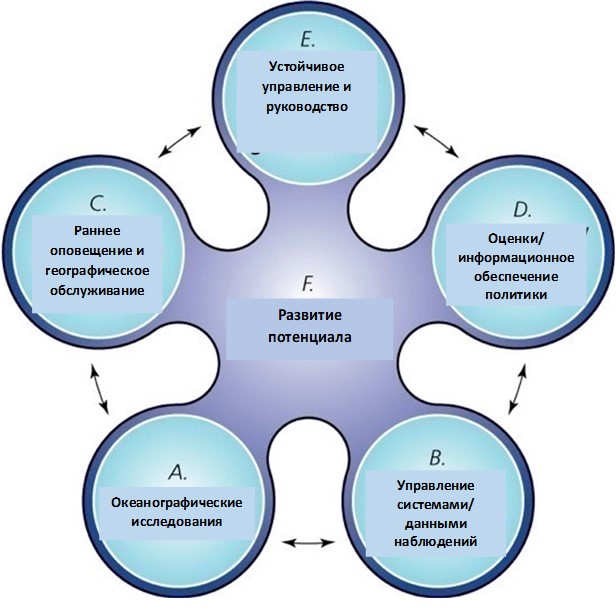 Эти функции реализуются через существующие программы МОК и совместно финансируемые программы, работу региональных вспомогательных органов МОК и различные механизмы сотрудничества.Цепочка создания ценности МОК: Ценность МОК создается благодаря взаимодействию всех ее функций. Для того чтобы максимально увеличить ценность, МОК должна работать как законченная система, в которой наблюдения и исследования позволяют оказывать различные услуги и проводить оценки для принятия обоснованных решений и руководства политикой, а также для многообразного использования в обществе и экономике. Обратная связь от различных функций в системе должна вести к эволюции и, в целом, к все более и более высоким требованиям к наблюдениям, науке и услугам. Развитие потенциала будет действовать как катализатор всей системы, работая на передовых рубежах и не оставляя никого без внимания. Функции МОК будут реализовываться посредством непрерывно развивающихся программ, действующих на глобальном, региональном, национальном и местном уровнях, посредством деятельности региональных вспомогательных органов, а также путем осуществления более краткосрочных проектных мероприятий. В действительности все программы, группы и проекты выступают в качестве механизмов совместной разработки и координации, в то время как реальная работа на местах проводится в государствах-членах и ими самими. Десятилетие даст возможность включить программы и мероприятия МОК в основное русло деятельности на международном уровне и в государствах-членах. Работа будет направлена на достижение задач высокого уровня МОК, которые описаны ниже. Достижение цели 1 (Здоровые экосистемы океана): МОК будет укреплять устойчивое управление здоровьем экосистем и услугами посредством скоординированных действий в области исследований, наблюдений, оценок, разработки и внедрения инструментов управления и РП, с использованием конкретных мероприятий по: координации и стимулированию исследований в области закисления океана, деоксигенирования, биогеохимии и загрязняющих веществ; определению индикаторов экосистем и критических точек, а также воздействия многочисленных стрессовых факторов на морское биоразнообразие и функционирование экосистем;улучшению и расширению устойчивых глобальных наблюдений за основными биологическими, биогеохимическими и экосистемными переменными, имеющими значение и необходимыми для описания состояния экосистемы, в рамках ГСНО; укреплению центров и сетей данных и информации МООД, включая ОБИС, с обеспечением доступности ресурсов и передового опыта для популяризации стандартизированного сбора данных по видам и экосистемам и разработки продуктов и услуг, способствующих непрерывному мониторингу установленных показателей состояния экосистем, а также долгосрочному сохранению и доступности высококачественных океанических данных и информации; поддержке глобальных и региональных морских оценок в рамках Оценки Мирового океана ООН и других научных оценок, например, крупных морских экосистем и оценок в рамках МПБЭУ;помощи государствам-членам в развитии необходимого потенциала и инструментов управления на основе экосистем, таких как морские пространственные планы, управление прибрежными районами, охраняемые морские районы;использованию организаторских полномочий МОК для укрепления сотрудничества и координации между основными заинтересованными сторонами в области управления экосистемами и для создания эффективного взаимодействия между наукой, политикой и обществом;Вкладу в Десятилетие ООН по восстановлению экосистем (2021-2030 гг.).Достижение цели 2 (Раннее предупреждение об опасных океанических явлениях): МОК будет помогать прибрежным общинам и операторам в море управлять рисками, связанными с опасными океаническими явлениями, и повышать готовность к ним. МОК будет работать с государствами-членами и партнерами ООН в целях углубления понимания рисков, связанных с океаном, и внедрения эффективных систем раннего предупреждения о различных опасностях. МОК будет:поддерживать более тесную межправительственную координацию многоуровневых региональных систем предупреждения о цунами; содействовать вовлечению ключевых заинтересованных сторон в работу систем предупреждения о цунами, включая органы гражданской обороны и национальные гидрометеорологические службы;ускорять осуществление программы обеспечения готовности к цунами;содействовать исследованиям и разработке более технически совершенных систем обнаружения и предупреждения о цунами, способных бороться с цунами несейсмического происхождения;   укреплять региональные центры информирования о цунами и расширять их возможности как информационно-координационных механизмов для разработки образовательных материалов и материалов по обеспечению готовности; координировать исследования, мониторинг и разработку инструментов управления вредоносным цветением водорослей;повышать технический и научный потенциал раннего обнаружения и предупреждения морских инвазивных видов (например, путем применения новых технологий наблюдения, таких как метабаркодирование ДНК);направлять свои силы на РП и техническую помощь для расширения возможностей государств-членов по развитию готовности и осведомленности в отношении многообразных опасных явлений и смягчения их последствий; обеспечивать соответствие системы наблюдения за океаном потребностям в океанографических данных, обмен которыми осуществляется в режиме реального времени, для оперативного раннего предупреждения об опасных явлениях, связанных с океаном;поддерживать моделирование, исследования, средства обработки данных, инструментов разработки политики и планирования, способствующих совершенствованию систем предупреждения, готовности к опасным океаническим явлениям и океанических информационных служб.Достижение цели 3 (Устойчивость к изменению и изменчивости климата): МОК будет работать над повышением устойчивости к изменению и изменчивости климата с помощью комплексного подхода, который:начинается с системы наблюдения за океаном для мониторинга глобальных и региональных стимулирующих факторов климата, его изменений и изменчивости; измерения основных переменных океана, например, физических параметров океана и климата, биогеохимии, биологии и экосистем; осуществления количественной оценки воздействия климата на океан, выражающееся, например, в потеплении океана, включая океанические тепловые волны; описания параметров закисления океана и деоксигенирования; измерения воздействия климата на морские и прибрежные экосистемы, включая утрату биоразнообразия; внесения вклада в передовую систему управления данными, построенную на основе глобальных стандартов и передовой практики;координирует и направляет исследования океанического климата (в том числе через ВПИК), которые улучшают понимание океанических процессов и изменения климата, углеродного цикла в океане, повышают навыки прогнозирования изменчивости и изменения климата и создают базу знаний об изменениях в океанических экосистемах и стратегиях адаптации;предоставляет информацию для связанных с МОК и других процессов оценки; также предоставляет информацию для процесса РКИКООН по всему спектру связанных с океаном аспектов климата;вносит вклад в развитие океанических и климатических услуг следующего поколения, включая координируемую ВМО Глобальную рамочную основу для климатического обслуживания; применяет научные знания для информирования и укрепления системы управления океаном, управления прибрежными зонами, разработки и реализации стратегий адаптации к изменению климата и смягчения его последствий;наращивает потенциал посредством обучения, демонстрационных проектов и совместного использования инструментов.: МОК будет разрабатывать научно-техническую информацию, услуги и инструменты управления для ответственного роста устойчивой экономики океана. По прогнозам, к 2030 году экономика океана, стимулируемая, в частности, ростом возобновляемых источников энергии океана, аквакультуры и туризма, займет более значительное место в национальной экономике. Открытый доступ к информации и прочная база знаний об океане будут способствовать развитию экономических возможностей и росту занятости, а также защите морской среды и обеспечению устойчивого использования ресурсов океана. МОК будет углублять свое взаимодействие и партнерство с морским сектором путем:предоставления океанических наблюдений и данных для оперативного обслуживания морских отраслей, а также для биогеохимического и биологического изучения/исследования и оценки устойчивости экосистемных услуг;предоставления целевых продуктов и услуг в области данных и информации через Систему океанографических данных и информации и «Инфохаб-Океан», включая их региональные центры;координацию научных оценок, необходимых для определения экосистемных порогов безопасной деятельности и выявления путей устойчивого развития;содействия развитию экосистемных подходов к охране окружающей среды и трансграничных подходов к управлению, таких как «крупные морские экосистемы»;продвижения управления прибрежными районами и морского пространственного планирования в глобальном масштабе как эффективных процессов, способствующих устойчивой экономической деятельности и разрешению конфликтов между конкурирующими пользователями океанического пространства; содействия повышению экономической ценности комплексной цепочки мероприятий МОК с оценкой отдачи от инвестиций в океанические исследования и наблюдения;оказания помощи государствам-членам в развитии их потенциала для ответственного управления и устойчивой эксплуатации океанических ресурсов.Достижение цели 5 (Прогнозирование возникающих проблем океана): В целях выявления и, по возможности, предупреждения возникающих проблем МОК будет координировать научные исследования на переднем крае науки и выступать в качестве платформы для постановки таких проблем в актуальной для политики форме. Укрепление и расширение систем наблюдения за океаном и связанных с ними глобальных систем управления данными/информацией будет способствовать проведению исследований по возникающим вопросам и дальнейшему развитию потенциала для устранения пробелов в знаниях. Совместно с партнерами МОК будет содействовать необходимому международному сотрудничеству для поддержки исследований по возникающим проблемам океанической среды, включая:скоординированные научные исследования воздействия на морскую экосистему новых загрязняющих веществ и многочисленных новых стрессовых факторов, возникающих в результате изменения климата и антропогенного воздействия;систему наблюдений за океаном с технологически продвинутыми автономными приборами и глобальными системами обработки и управления данными/информацией, которые могут быть адаптированы к новым потребностям;научные обобщения и оценки, которые предоставляют практически полезную информацию о новых угрозах или возможностях; доведение результатов до сведения лиц, принимающих решения, и предоставление государствам-членам платформы для вынесения возникающих национальных и региональных проблем на рассмотрение ООН и других межправительственных форумов. РАЗВИТИЕ ПОТЕНЦИАЛАКонвенция ООН по морскому праву (ЮНКЛОС) признает МОК в качестве компетентной международной организации в области морских научных исследований (часть XIII ЮНКЛОС) и ПМТ (часть XIV). Усилия МОК в области развития потенциала (РП) будут по-прежнему определяться Стратегией МОК в области развития потенциала. Эти усилия будут увеличены в ходе реализации Десятилетия. Научный доклад о Мировом океане за 2020 год будет служить ключевым ориентиром для работы МОК, а последующие издания доклада позволят отслеживать прогресс. МОК будет продолжать систематически укреплять потенциал всех государств-членов МОК для проведения научных исследований и использования их результатов, не оставляя никого без внимания. Этот компонент работы МОК в области РП будет включать в себя введение в действие Критериев и руководящих принципов МОК по передаче морской технологии (ПМТ) и информационно-координационному механизму ПМТ. В частности, МОК создаст сеть региональных и тематических центров ПМТ и расширит обмен научно-техническим потенциалом между государствами-членами, помогая им предоставлять более широкий спектр продуктов и услуг в области данных и информации. Проект «Инфохаб-Океан» МООД станет отправной точкой для создания будущей системы океанографических данных и информации МОК, обеспечивающей взаимодействие местных, региональных и тематических данных и информации и связывающей участников и пользователей с необходимыми ресурсами. Эти разработки будут осуществляться с учетом Стратегического плана МОК по управлению данными и информацией и в соответствии с политикой МОК по обмену океанографическими данными. Будут проводиться регулярные исследования потребностей в РП, и будет создана единая онлайновая база данных о возможностях обучения с использованием двусторонних и многосторонних отношений, включая участие межправительственных организаций. Будет продолжена и активизирована работа Группы экспертов МОК по развитию потенциала. МОК внесет существенный вклад в развитие потенциала государств-членов в отношении нового международного юридически обязательного документа по БПНЮ, одновременно работая над достижением цели 14.a Повестки дня на период до 2030 года. Международная многоязычная подготовка по различным аспектам управления океаном продолжится в Глобальной академии МОК «Океан-Инструктор» нового поколения с ее сетью региональных и специализированных учебных центров, региональных учебных и исследовательских центров ВЕСТПАК и центров в области морских наук под эгидой ЮНЕСКО (категории 2). МОК будет продолжать расширять свою деятельность в области повышения грамотности в связанных с океаном вопросах путем осуществления специальной стратегии. Эта работа будет способствовать повышению значимости океана для основных заинтересованных сторон, включая широкую общественность. Она углубит понимание роли океана для людей и воздействия человека на океан, а также ценности науки для обеспечения понимания и устранения воздействия человека, необходимого для обеспечения устойчивого использования океана для всех. Работая в рамках ЮНЕСКО и с партнерами, МОК будет стремиться к включению базовых знаний об океане в школьные учебные программы.РАБОТА НА МЕСТАХДля достижения целевых установок Повестки дня на период до 2030 года и лучшего реагирования на потребности государств-членов Организация Объединенных Наций будет преобразовываться, усиливая акцент на региональном масштабе и скоординированной работе всех агентств ООН через региональные платформы сотрудничества ООН и страновые группы. МОК также активизирует свою помощь и предоставление услуг на уровне государств-членов. Чтобы охватить необходимый глобальный объем деятельности, МОК будет осуществлять работу через государства-члены и стремиться к партнерству и синергии с организациями, связанными с океаном, включая те, которые имеют региональную направленность. МОК будет также стремиться к заметному использованию деятельности своих государств-членов, признавая их значительный потенциал, зачастую уже задействованный во многих глобальных и региональных программах МОК. МОК будет поддерживать связь с соответствующими национальными, региональными и крупномасштабными международными инициативами этих государств-членов с целью привлечения их к выполнению своих различных функций и обеспечения внесения ими вклада в Десятилетие ООН, посвященное науке об океане в интересах устойчивого развития, и пользования его результатами. Региональное и местное развитие наиболее эффективно достигается благодаря работе региональных вспомогательных органов МОК, ориентированных как на конкретные цели развития государств-членов, так и на согласованные на международном уровне приоритеты развития. Четыре региональных вспомогательных органа МОК (ВЕСТПАК, МОКАРИБ, МОКАФРИКА и ИОСИНДИО) имеют первостепенное значение для миссии МОК, повышая ее ценность и обеспечивая надежное участие государств-членов в программах. Региональные вспомогательные органы МОК адаптируют свой подход и повестку дня с учетом конкретных потребностей и возможностей, существующих в их соответствующих регионах. Помимо осуществления глобальных программ МОК в регионах, они способствуют развитию партнерских отношений для реализации и координации региональных программ, проектов и мероприятий. Среди прочих видов деятельности они являются наиболее эффективными платформами для совместной с государствами-членами разработки и осуществления деятельности МОК в области РП, не оставляя никого без внимания. Население и государства – члены Подкомиссии МОК для западной части Тихого океана (ВЕСТПАК), густонаселенного и быстро развивающегося в технологическом отношении региона, в котором океан отличается богатейшим морским биоразнообразием, нуждаются в решениях, позволяющих сбалансировать проблемы развития с устойчивостью океана.  ВЕСТПАК является дальнейшее укрепление взаимодействия науки и политики, содействие многодисциплинарным и ориентированным на прикладные решения океаническим исследованиям и инновациям, совершенствование служб и прикладных программ океанического прогнозирования, а также создание и мобилизация долгосрочных партнерских связей. Подкомиссия продолжит совместную разработку приоритетов своей программы с государствами-членами и будет осуществлять широкий спектр мероприятий, лежащих в основе устойчивости океана, включая, в частности, изменение океана и климата, морское биоразнообразие, безопасность и сохранность морепродуктов, здоровье экосистем океана и другие возникающие вопросы. Для ускорения РП и передачи морской технологии Подкомиссия будет продолжать расширять возможности отдельных лиц, учреждений и государств-членов, в частности, посредством интегрированных и устойчивых структур в области РП, таких как Региональная сеть учебных и исследовательских центров по морским наукам ВЕСТПАК (РТРС), путем включения РП в свои международные исследовательские программы, разработки и проведения специализированных национальных и международных тренингов, вовлечения начинающих специалистов-океанографов в международные исследовательские программы и поощрения их исследовательской работы. ВЕСТПАК будет оказывать МОК помощь в координации регионального участия в Десятилетии.Подкомиссия МОК для Африки и прилегающих островных государств (МОКАФРИКА) сосредоточит свою работу и энергию на обеспечении океанологической научной базы для решения социальных проблем и содействия развитию устойчивой экономики океана в этом регионе. РП, в частности, совершенствование инфраструктуры и средств для проведения исследований, обеспечение подготовки научного и технического персонала, а также трансформирование науки в политику, будет оставаться приоритетом. В соответствии с Планом проведения Десятилетия МОКАФРИКА будет разрабатывать и осуществлять программы в области мониторинга и прогнозирования океана, уязвимости прибрежных районов и снижения риска бедствий, воздействия изменения климата на прибрежные зоны, морского пространственного планирования, морского биоразнообразия и биогеографии, повышения грамотности в связанных с океаном вопросах и трансформирования результатов исследований в политику, необходимую для устойчивого управления океаном и прибрежными районами. МОКАФРИКА будет стремиться к разработке «домашних решений» путем привлечения африканских новаторов и поддержки технологий, разработанных на местном уровне. В этом отношении МОКАФРИКА будет, в частности, привлекать африканскую молодежь и начинающих специалистов. Программы МОКАФРИКА будут согласованы с инициативами Африканского союза, такими как его Повестка дня на период до 2063 года, признающая океаническую экономику одним из основных факторов преобразования и роста континента, а также Африканская комплексная морская стратегия на период до 2050 года, обеспечивающая путь к росту благосостояния за счет океанов и морей Африки путем развития устойчивой процветающей экономики океана. Подкомиссия МОК для Карибского бассейна и прилегающих регионов (МОКАРИБ) будет продолжать вносить весомый региональный вклад в работу всех программ МОК и согласует свою деятельность со стратегическими рамками Десятилетия. Основной целью будет оказание помощи континентальным прибрежным государствам-членам Латинской Америки и Карибского бассейна и государствам-членам МОСРГ в достижении устойчивого использования ресурсов океана и прибрежной зоны. При этом МОКАРИБ будет использовать преимущества своего региона, который характеризуется биоразнообразием, богат ресурсами и является одним из ключевых мировых туристических направлений. Наука об океане будет играть центральную роль в решении основных региональных задач МОКАРИБ, где проявления изменения климата, такие как ураганы, сильные штормы, затопление прибрежных районов, эрозия прибрежных районов и выброс на берег морской травы, происходят на фоне общей низкой устойчивости островных стран. Основным направлением станет укрепление потенциала государств-членов в области управления океаном в национальном и трансграничном контексте на основе экосистемного подхода к управлению, продолжение реализации Стратегической программы действий проекта «Экоэкономика и эффективность управления прибрежной зоной в Карибском бассейне» и поддержка создания Координационного механизма и плана устойчивого финансирования управления океаном. Подкомиссия также будет оказывать помощь государствам-членам в разработке национальной и региональной политики и планов по развитию океанических наук и технологий. МОКАРИБ будет укреплять и расширять научное сотрудничество на региональном и международном уровнях посредством создания региональных сетей и институциональных механизмов между организациями системы ООН, МПО, НПО и научным сообществом. Признавая неодинаковость государств-членов в области РП и технологий, МОКАРИБ будет осуществлять проекты по усовершенствованию передачи морской технологии.Региональный комитет МОК для центральной части Индийского океана (ИОСИНДИО) будет привлекать правительства стран региона и глобальные и региональные сообщества ученых к устойчивому управлению пространствами и ресурсами Индийского океана. Он будет опираться на деятельность существующих и активно действующих в регионе программ и структур, связанных с МОК, включая, в частности, вторую Международную экспедицию в Индийском океане (МЭИО-2), региональные компоненты ГСНО и работу сообществ, занимающихся устойчивым управлением морскими экосистемами Индийского океана. Такой альянс должен быть способен учитывать региональные особенности, такие как преобладание муссонов, диполь Индийского океана, осцилляции Маддена-Джулиана, сильные апвеллинги. Он будет популяризировать преимущества морского пространственного планирования и управления прибрежными зонами для целенаправленного решения проблем развития прибрежных районов и смягчения их уязвимости с учетом воздействия глобальных изменений на океан. ИОСИНДИО будет координировать свою программу и сотрудничать с МОКАФРИКА и ВЕСТПАК, а также укреплять сотрудничество с региональными институтами в Индийском океане. Регион будет продолжать наращивать потенциал своих государств-членов с помощью глобальных структур МОК, таких как центры Глобальной академии «Океан-Инструктор» и два действующих центра под эгидой ЮНЕСКО (категории 2). Успешное укрепление и расширение деятельности ИОСИНДИО будет направлено на достижение уровня активности, позитивного влияния и роли в управлении океаном, сопоставимых с подкомиссией МОК, что должно привести к его преобразованию в подкомиссию МОК. ВЗАИМОДЕЙСТВИЕ С КЛЮЧЕВЫМИ ПАРТНЕРАМИ И ЗАИНТЕРЕСОВАННЫМИ СТОРОНАМИМОК была создана как орган с функциональной автономией в рамках ЮНЕСКО. Комиссия определяет и осуществляет свою программу в соответствии с заявленными целями и функциями, с учетом бюджетных рамок, принятых ее Ассамблеей, и бюджетного пакета, согласованного Генеральной конференцией ЮНЕСКО. В соответствии со своим Уставом «Комиссия сотрудничает с международными организациями, заинтересованными в ее работе, и особенно с теми организациями системы Организации Объединенных Наций, которые стремятся и готовы содействовать реализации цели и функций Комиссии и/или консультироваться и сотрудничать с ней в отношении научных исследований, соответствующих служб и укрепления потенциала в том, что касается океана и прибрежных районов».МОК В РАМКАХ ЮНЕСКО, СИСТЕМЫ ООН И ЗА ЕЕ ПРЕДЕЛАМИ В рамках ЮНЕСКО МОК будет продолжать сотрудничать со многими программами ЮНЕСКО и представительствами на местах и максимально использовать сравнительные преимущества многодисциплинарного подхода ЮНЕСКО к ключевым проблемам общества. МОК будет сотрудничать с несколькими программами ЮНЕСКО, внося свой весомый вклад в Десятилетие ООН, посвященное науке об океане в интересах устойчивого развития. Это касается морской программы Центра всемирного наследия, ведущей роли Сектора образования в реализации ЦУР 4 «Образование в интересах устойчивого развития», Конвенции об охране подводного культурного наследия, а также приоритетных областей Сектора науки – МОСРГ и знания коренных народов, программы «Человек и биосфера», Межправительственной гидрологической программы и программ по обеспечению готовности к стихийным бедствиям и управлению рисками. МОК продолжит действовать в рамках Целевой группы по изменению климата – консультативного форума, объединяющего более 30 программ в сферах науки, образования, культуры и коммуникации.МОК играет признанную роль в системе ООН в соответствии со своим Уставом. Как компетентная международная организация в области морских научных исследований и ПМТ, МОК вносит свой вклад в различные процессы ЮНКЛОС, в том числе в разрабатываемый международный юридически обязательный документ по сохранению и устойчивому использованию морского биологического разнообразия в районах за пределами действия национальной юрисдикции. МОК продолжит сотрудничество на программном уровне и/или через спонсорство совместных программ со многими учреждениями ООН, включая ФАО, МАГАТЭ, ИМО, МОМД, МСЭ, ПРООН, ЭСКАТО, ЮНЕП (включая КБР), ВОЗ и ВМО. МОК продолжит вносить вклад в основные глобальные соглашения и рамочные программы ООН, включая: Повестку дня ООН на период до 2030 г. и ее Цели устойчивого развития (ЦУР), в частности отдельно в цель 14, касающуюся океана, выступая также в качестве учреждения ООН, ответственного за отчетность по достижению ЦУР 14.3 и 14.a; Парижское соглашение РКИКООН, выступая за расширение роли океана; Сендайскую рамочную программу по снижению риска бедствий Конвенцию о биологическом разнообразии и «Путь САМОА». МОК как основной орган ООН, связанный с науками об океане, продолжит вносить свой вклад в работу механизма межведомственного сотрудничества ООН по вопросам океана и прибрежных районов «ООН-океаны», сосредоточившись, в частности, на разработке «мероприятий, способствующих достижению ЦУР». Будут опробованы новые формы сотрудничества и, возможно, созданы более прочные официальные связи МОК с другими организациями системы ООН на основе понимания того, что наука об океане представляет собой сквозную, основополагающую необходимость для выполнения задач, стоящих перед учреждениями ООН. Такие соглашения о сотрудничестве будут особенно перспективными для успешного проведения Десятилетия. Возросшая роль наук об океане в деле оказания помощи государствам-членам в достижении целей устойчивого развития, выполнении международных соглашений и решении национальных приоритетных задач может потребовать усиления координации между учреждениями ООН и пересмотра роли МОК и ее позиции в системе ООН.Помимо выполнения своей роли в системе ООН, МОК также поддерживает тесное сотрудничество с большим числом глобальных и региональных, межправительственных и неправительственных организаций, не входящих в систему ООН, таких как ГИФБ, ГЕО, МГО, МСИМ, СТОМН, МСН и его СКОР, а также МСОП. Через свои глобальные программы и региональные вспомогательные органы МОК будет также развивать партнерство с региональными организациями по управлению океанами, такими как конвенции ЮНЕП по региональным морям, региональные рыбохозяйственные организации и комиссии по КМЭ.  РАСШИРЕНИЕ ПАРТНЕРСКИХ ОТНОШЕНИЙ И МОБИЛИЗАЦИЯ РЕСУРСОВСпособность МОК осуществлять эту Среднесрочную стратегию и обеспечивать авторитетную платформу для научно обоснованного устойчивого управления океаном потребует значительных людских и финансовых ресурсов, направляемых во все основные программы МОК и региональные вспомогательные органы. Сохранение способности программ и регионов МОК выполнять приоритеты, утвержденные руководящими органами МОК, обязательно потребует повышения уровня внебюджетного финансирования, особенно в периоды финансовых трудностей. МОК будет работать над развитием новых партнерских связей с государственным и частным секторами и активизировать мобилизацию ресурсов от государств-членов, институциональных партнеров и частного сектора. Десятилетие ООН, посвященное науке об океане в интересах устойчивого развития, предоставляет беспрецедентную возможность расширить партнерскую базу МОК и увеличить сбор средств.ИНФОРМАЦИОННО-ПРОПАГАНДИСТСКАЯ ДЕЯТЕЛЬНОСТЬ И НАГЛЯДНОСТЬМОК обеспечивает научную основу для устойчивого использования океана и при этом приносит пользу многочисленным «конечным пользователям». Однако ценность фундаментальных услуг МОК, предоставляемых на верхнем уровне, не очевидна для бенефициаров, таких как лица, принимающие решения, спонсоры и широкая общественность. Для этого необходимо вести специальную, активную и хорошо нацеленную информационно-пропагандистскую деятельность. МОК необходимо будет реализовать эффективную и адаптированную стратегию информационно-пропагандистской деятельности, позволяющую ей в полной мере и достаточно убедительно продемонстрировать положительное воздействие своей работы на общество и привлечь новую внебюджетную поддержку. Она также будет поддерживать и совершенствовать эффективный и привлекательный сайт и активно присутствовать в сети.  Рассылается по спискуIOC-31/DR.[4.4]Париж, 22 июня 2021 г.Оригинал: английскийЦелью Комиссии является содействие международному сотрудничеству и координация программ, касающихся исследований, служб и укрепления потенциала в интересах расширения знаний о природе и ресурсах океана и прибрежных районов, а также использования этих знаний для совершенствования управления, обеспечения устойчивого развития, охраны морской среды и облегчения процессов принятия решений ее государствами-членами.Объединить усилия правительств и научного сообщества для достижения «Океана, который нам нужен, в интересах будущего, которого мы хотим».  Ариэль Эрнан ТроисиПредседательВладимир Рябинин 
Исполнительный секретарь